Univerza v LjubljaniFakulteta za računalništvo in informatikoPSD Informatika je tudi znanostTržaška 251000 LjubljanaUČNA PRIPRAVAP in NP problem(Preiskovalna naloga)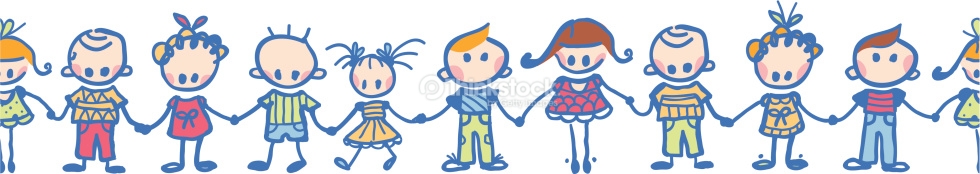 22. 3. 2014	Nataša KristanOSNOVNI PODATKIPOTEK UČNE UREUVODNI DEL: UVAJANJEGLAVNI DEL: OBRAVNAVANJE UČNE SNOVI / SPROTNO PREVERJANJEZAKLJUČNI DEL: ZAKLJUČNO PONAVLJANJE / PREVERJANJEŠola: Gimnazija VičLetnik: 1.Datum: 25. 9. 2013Predmet: InformatikaUčna tema: AlgoritmiUčna enota: (Ne)izračunljivi problemiUčne oblike:Skupinsko deloFrontalno deloUčne metode:RazlagaRazgovor ali pogovorDemonstracijaUtemeljevanjePreiskovanjeAnalizaEksperimentiranje Reševanje problemaOperativni učni ciljiOb koncu učne ure učenec zna:Se lotiti reševanja problemovRazdeliti problem na podproblemeRešiti konkreten majhen problemRazume, da se nekaterih problemov ne da izračunatiUčna sredstva:Učila: prosojniceUčni pripomočki: projekcijsko platno, projektor, računalnikDidaktične etape učnega procesa:1. pripravljanje ali uvajanje2. obravnava nove učne snovi ali usvajanje3. urjenje ali vadenje4. ponavljanje5. preverjanje in ocenjevanjeMedpredmetne povezave: matematika (kombinatorika), pregledniceLiteratura:Učbenik InformatikeSpletne strani angleške wikipedije (http://en.wikipedia.org/wiki/Travelling_salesman_problem, http://en.wikipedia.org/wiki/NP_%28complexity%29) Knjiga: Hopcroft, J. E., Motwani, R., Ullman, J. D. (2007). Introduction to Automata Theory, Languages, and Computation.Novi pojmi:Priloga:Prosojnice ČASUČITELJUČENECUČNE OBLIKE, METODE, TEHNIKE, UČNI PRIPOMOČKI3 minRazložimo navodila za preiskovanje.Poslušajo. FrontalnoPogovor, RazgovorVSEBINSKI POUDARKIUČITELJUČENECUČNE OBLIKE, METODE, TEHNIKE, UČNI PRIPOMOČKIPreiskovanje problema40 minV razredu je 32 dijakov. Koliko možnosti je, da 32 dijakov razdelimo v skupine po n učencev?Raziščite problem, pomagajte si s preglednico, kjer zapišete vse možnosti. Narišite graf, kako hitro se število možnosti povečuje in analiziraj rezultat.Vprašanja:Kaj mislite, koliko načinov bo možno?Bodo možnosti hitro naraščale ali počasi?Na koliko načinov bi 32 dijakov razdelili v skupine po 5 dijakov?Pomoč: 1. Najprej poglej, na koliko načinov bi 10 dijakov razdelili v skupine po 1 dijak. Zapiši vse možnosti.2. Nato poglej, na koliko načinov bi razdelil 10 dijakov v skupine po 2 dijaka. Zapiši vse možnosti.3. Nadaljuj in poglej, kaj se dogaja.4. Na koliko načinov bi 32 dijakov razdelili v skupine po 1 dijak.5. Po 2 dijaka.6. Kaj se zgodi?Skupinsko deloPogovor, razgovor,Razlaga,Demonstracija,Eksperiment, reševanje problema, analizaČASUČITELJUČENECUČNE OBLIKE, METODE, TEHNIKE, UČNI PRIPOMOČKI2 minPovzamemo, da se nekatere probleme ne da rešiti z računalnikom.FrontalnoPogovor 